ПрезентаціяІсторія україни в контексті епохи середніх віківВиконав:учень 7-А класуКомісарчук ОлегТернопіль 2020р.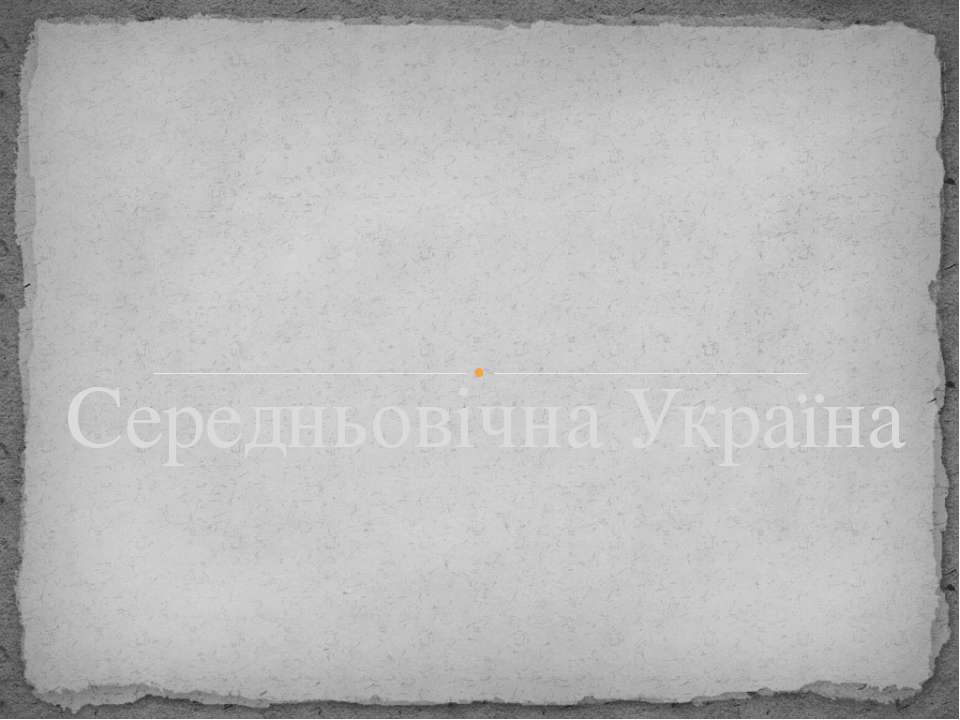 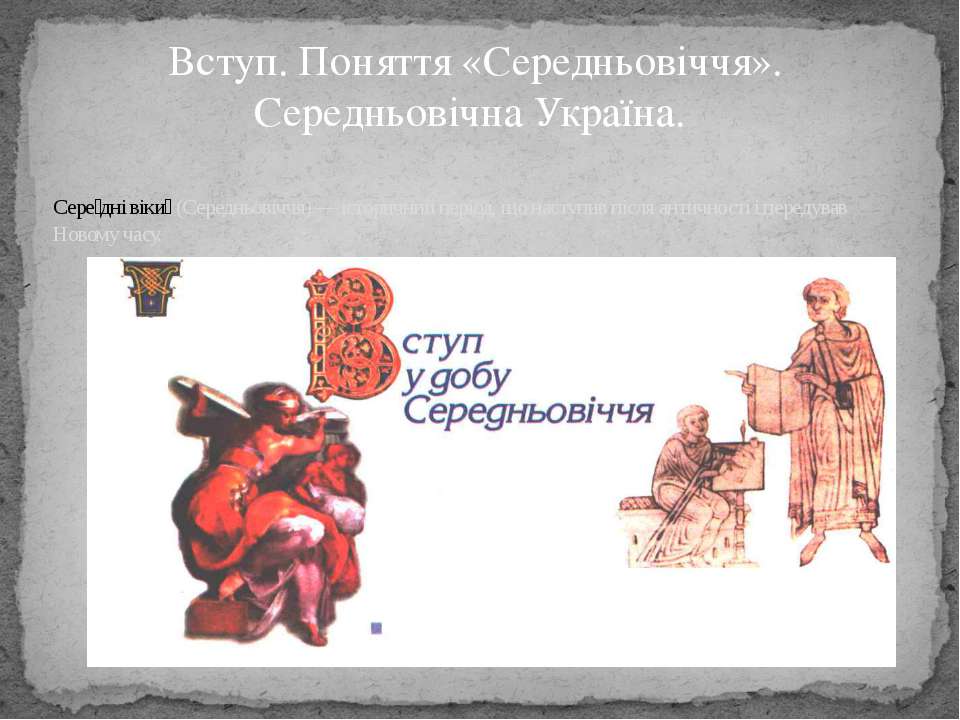 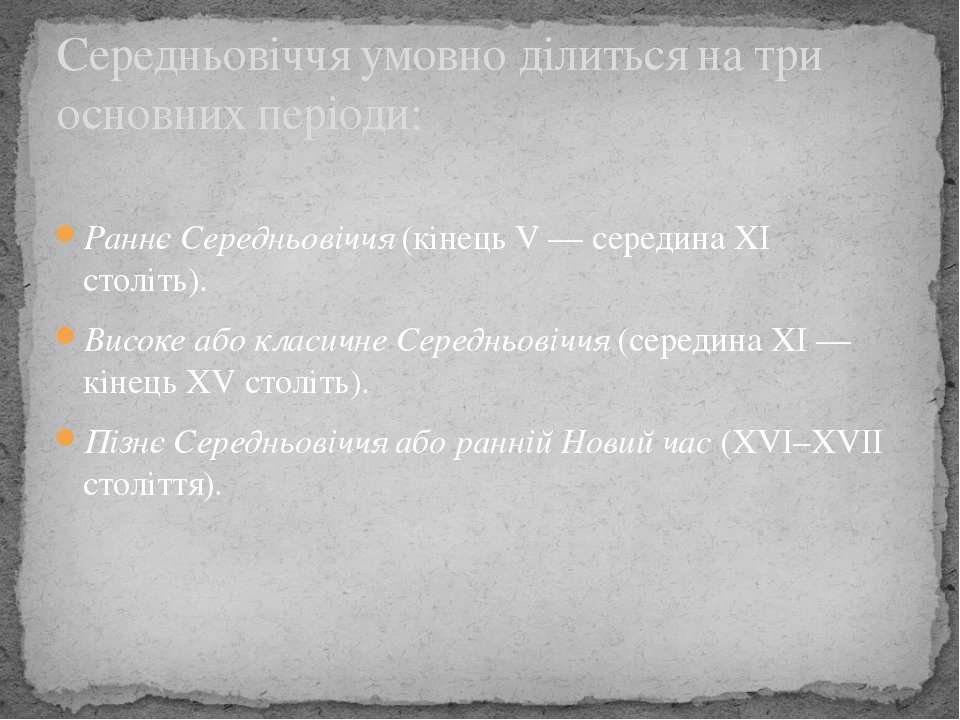 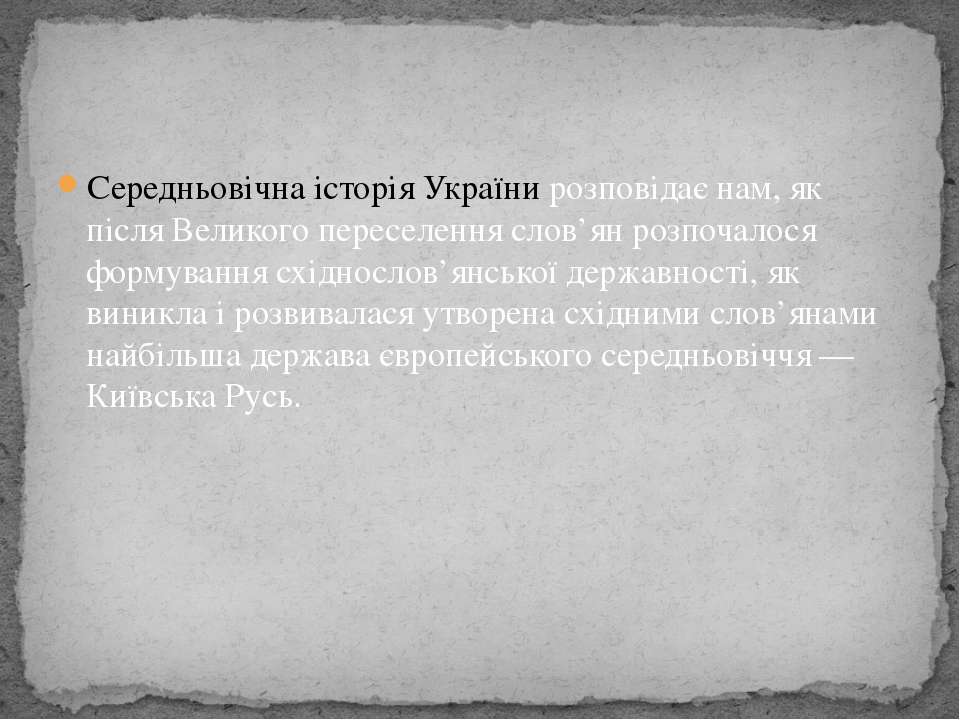 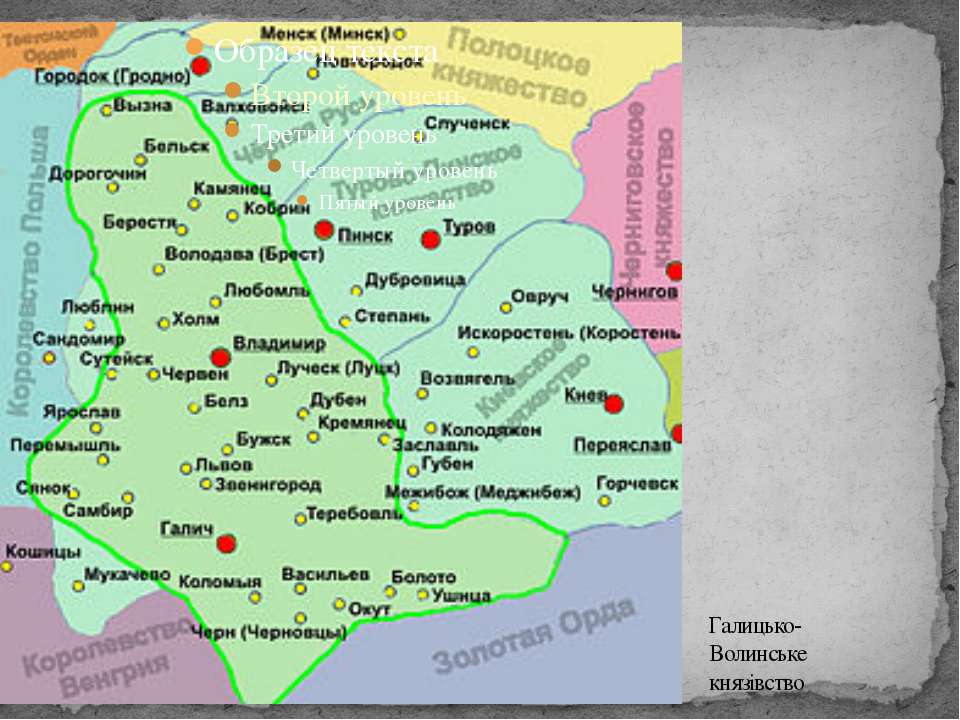 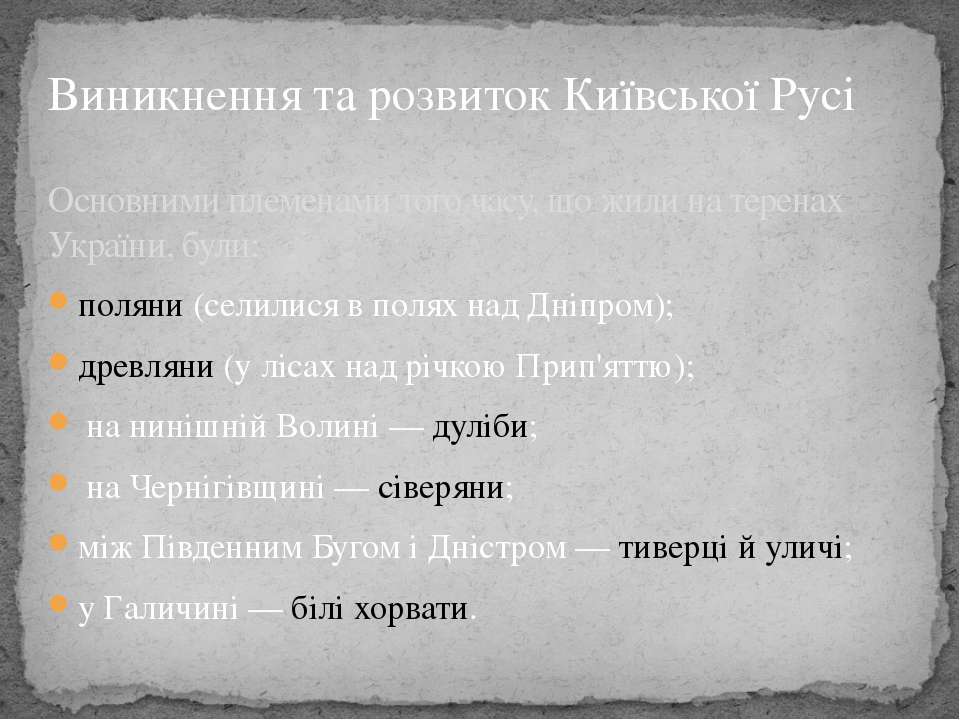 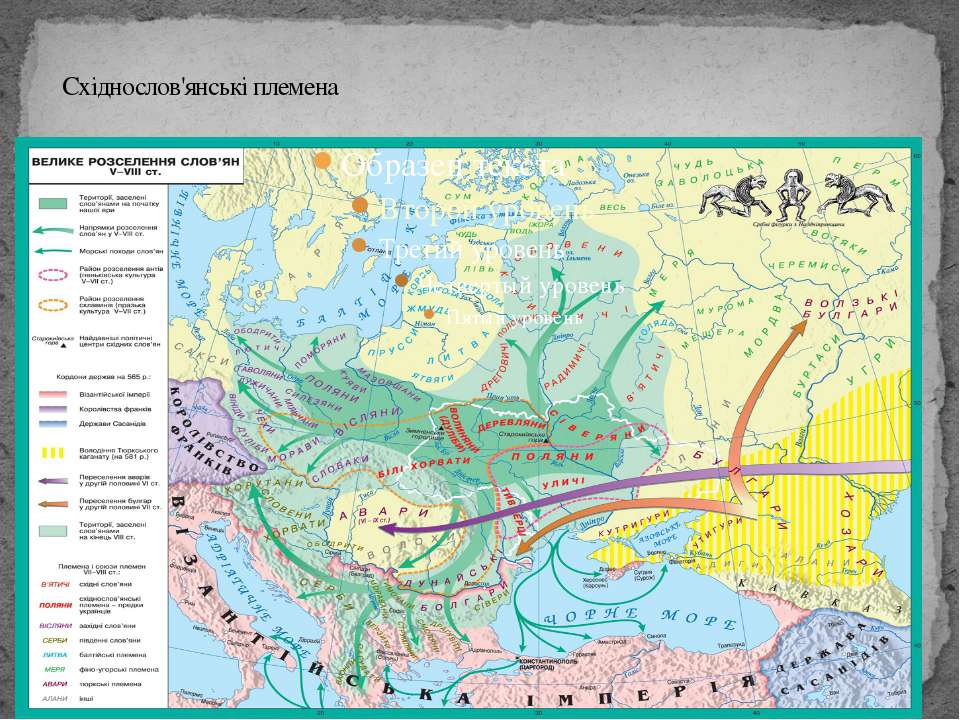 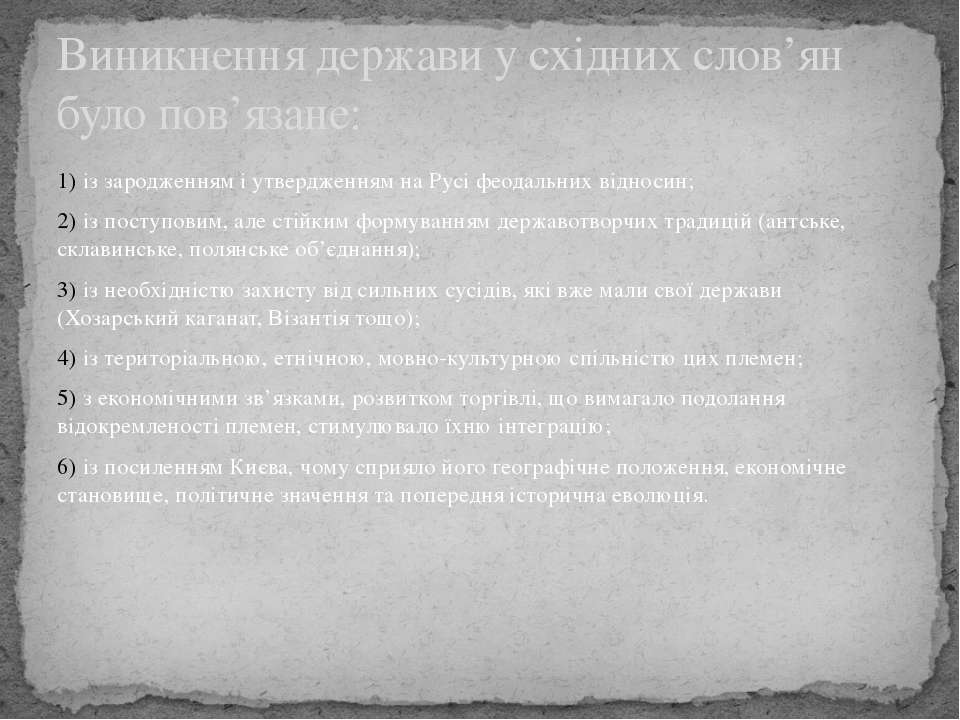 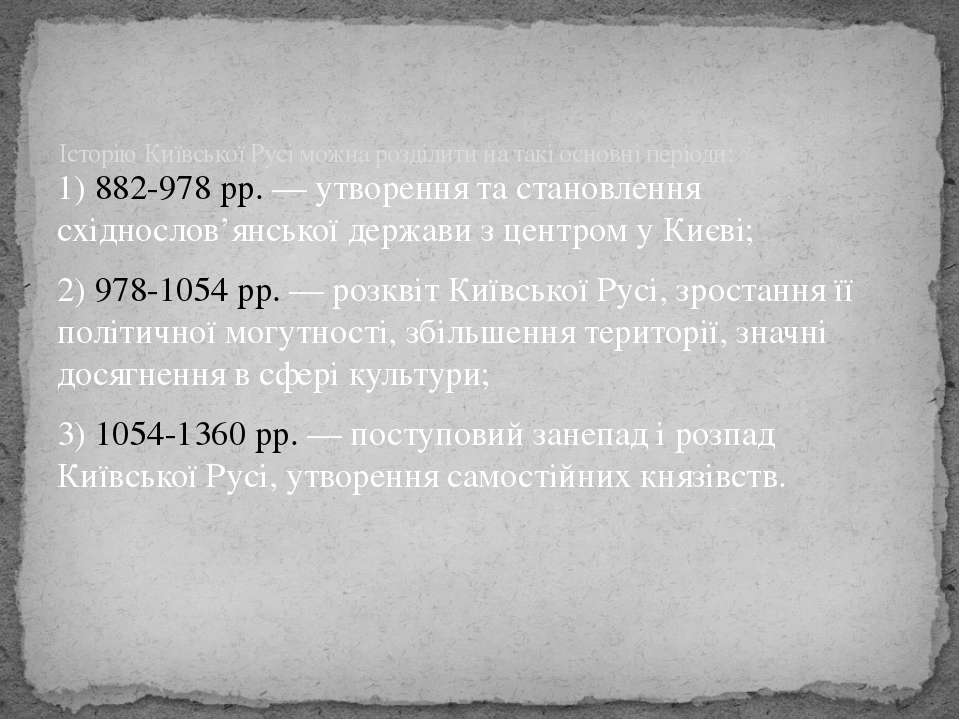 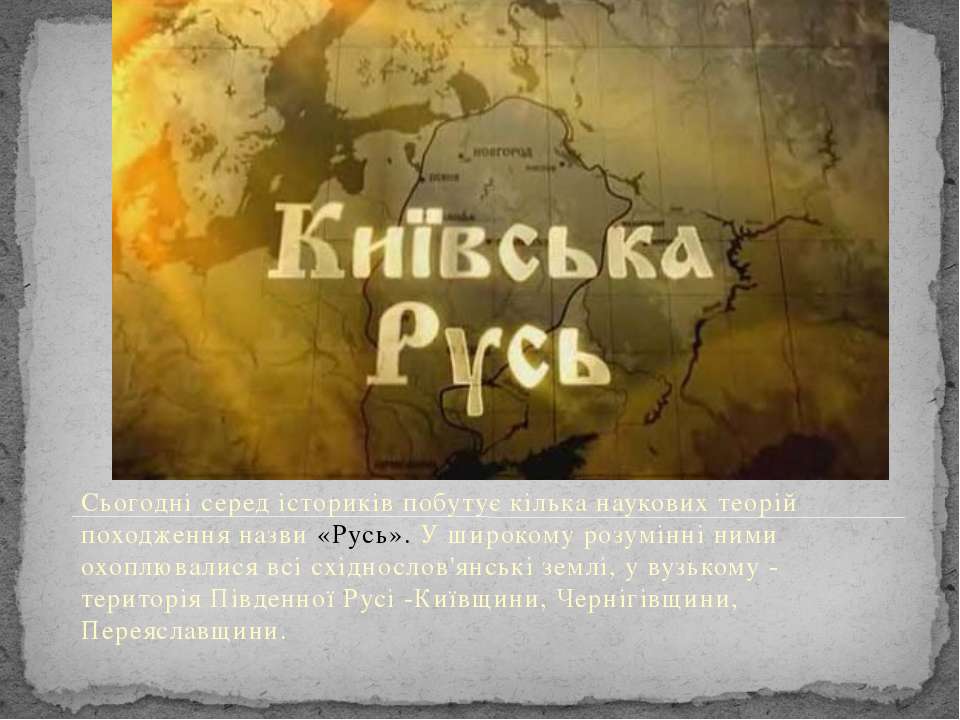 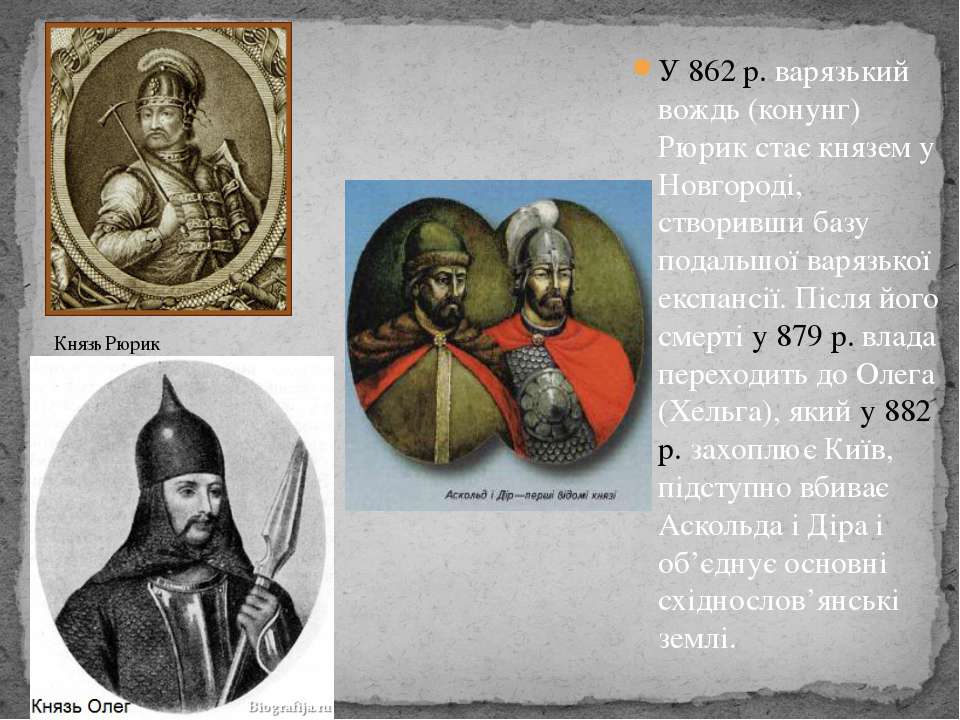 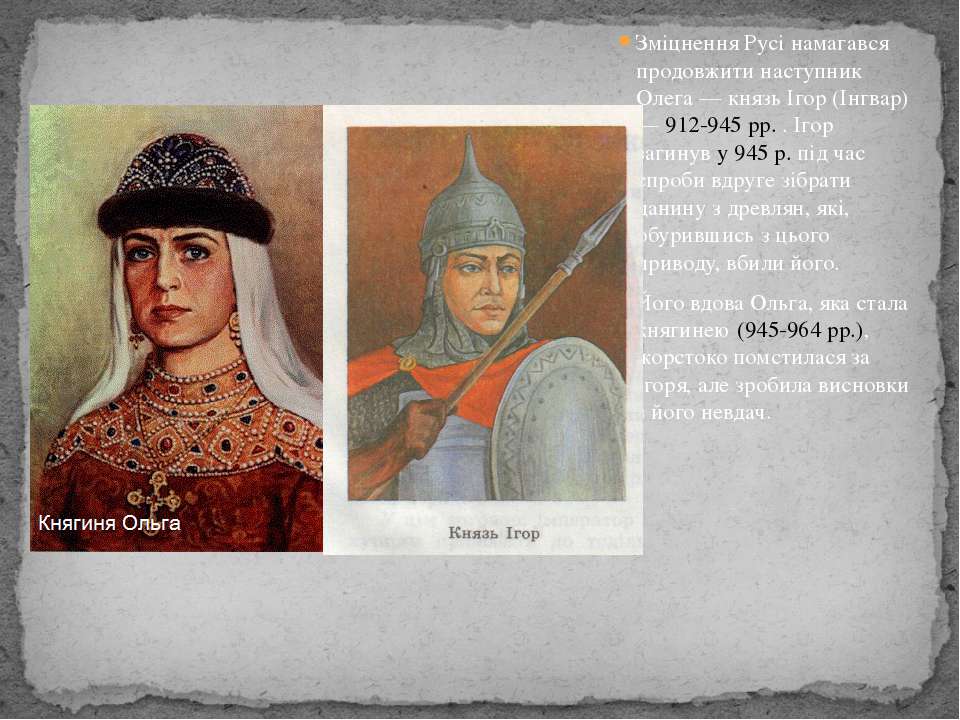 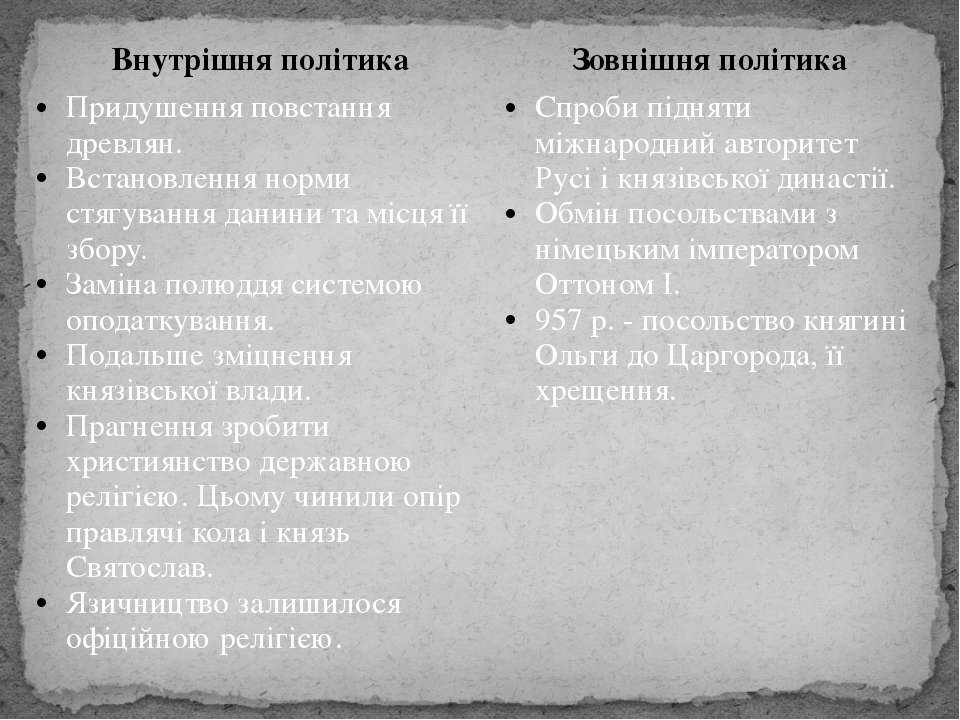 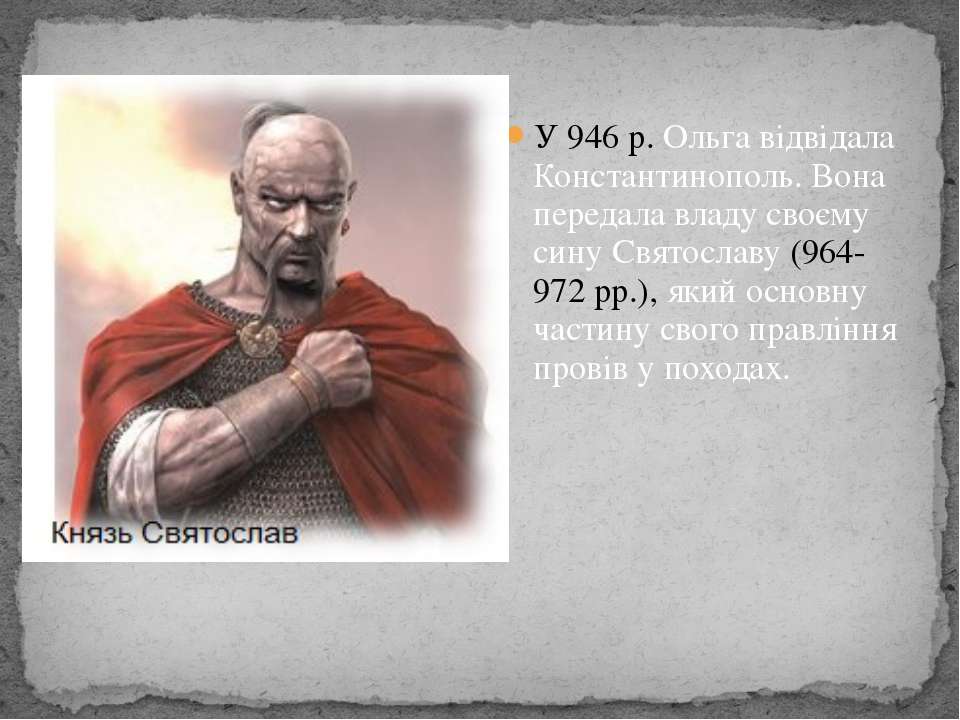 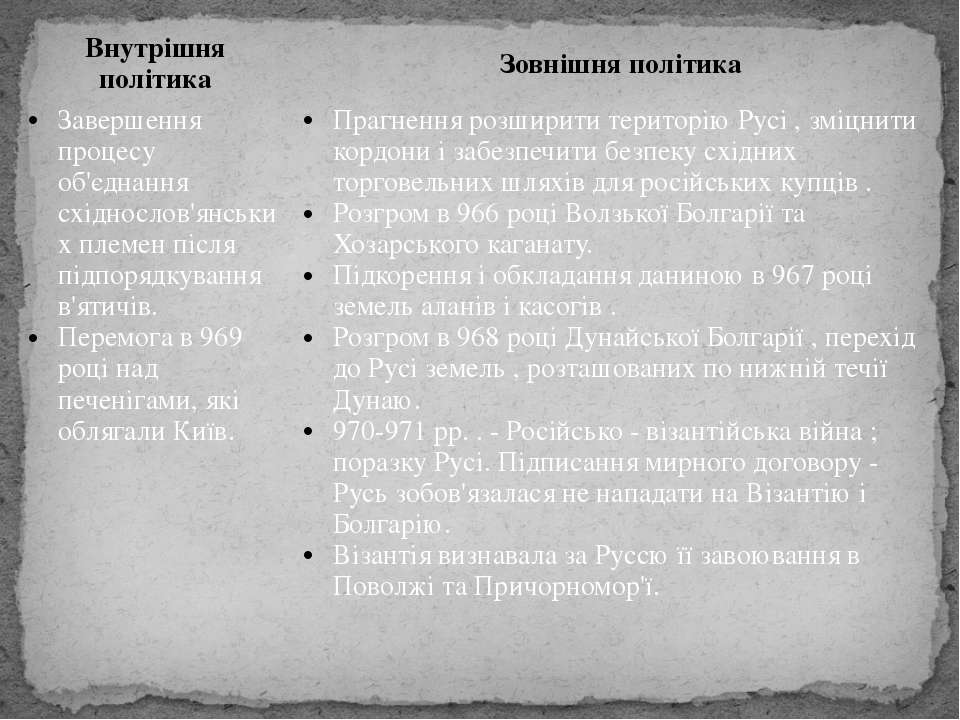 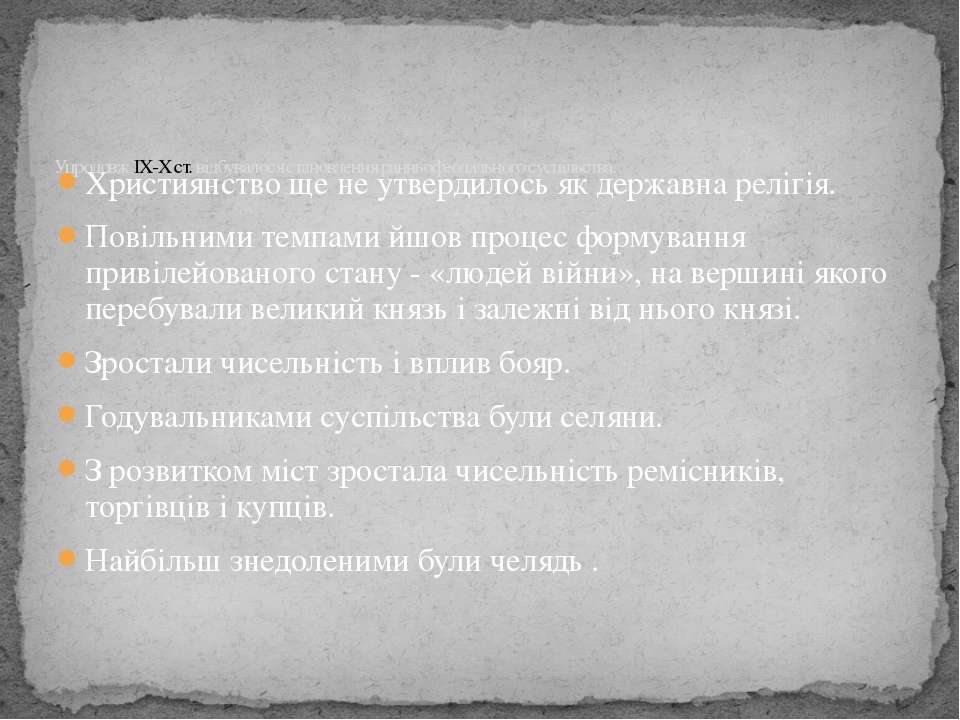 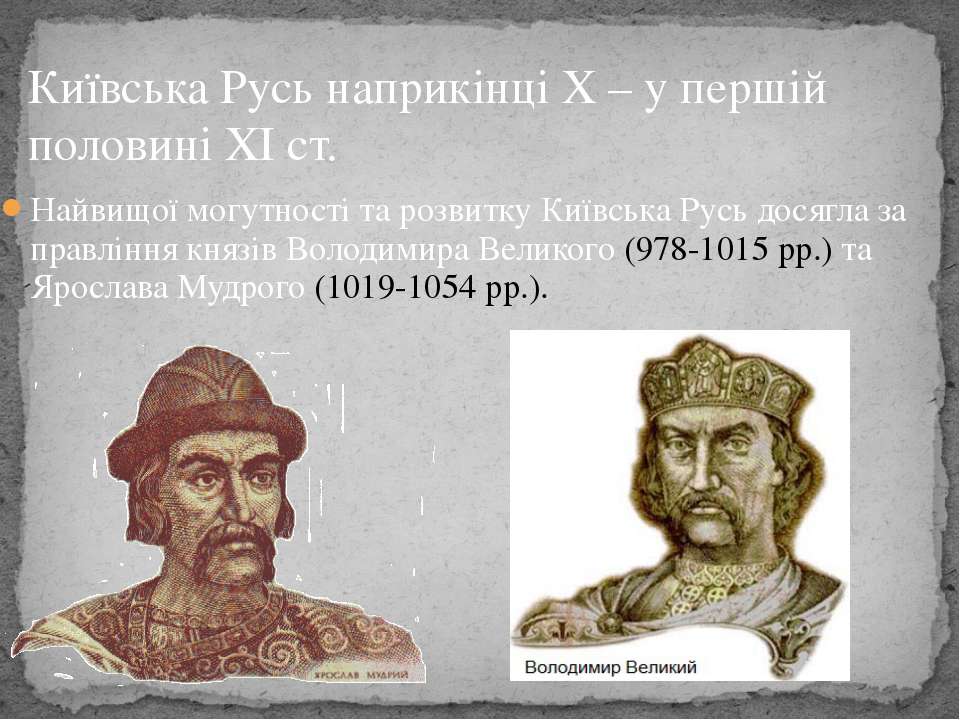 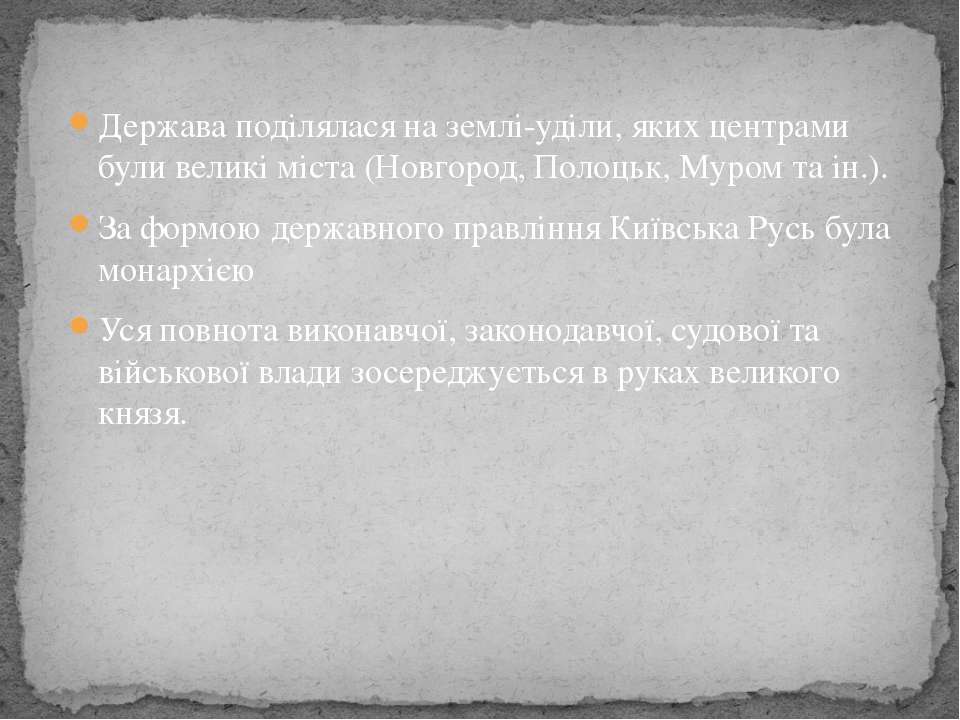 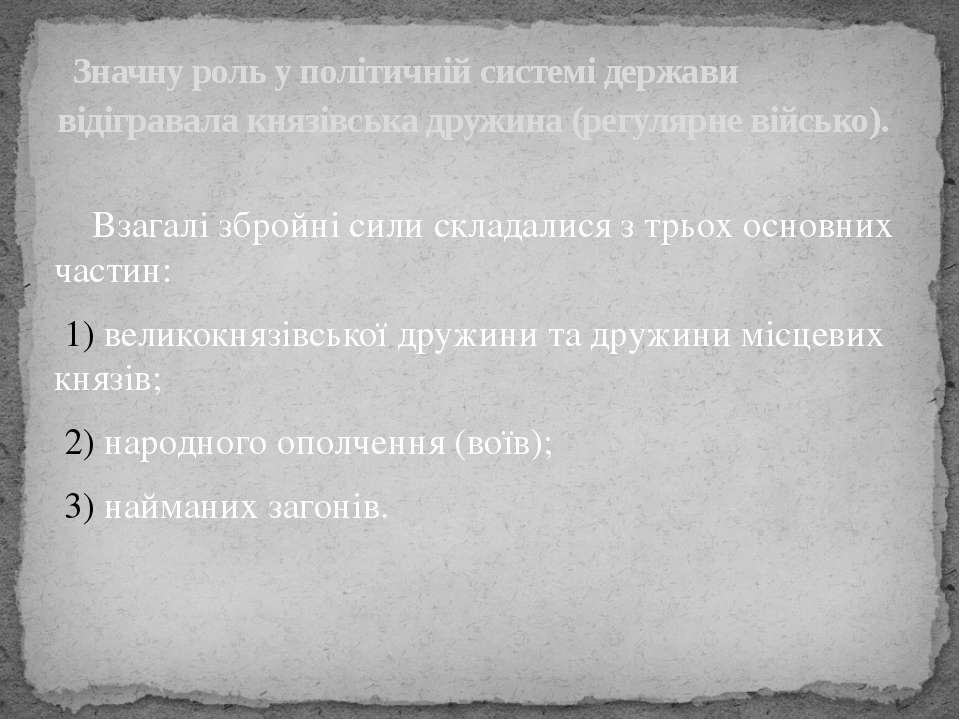 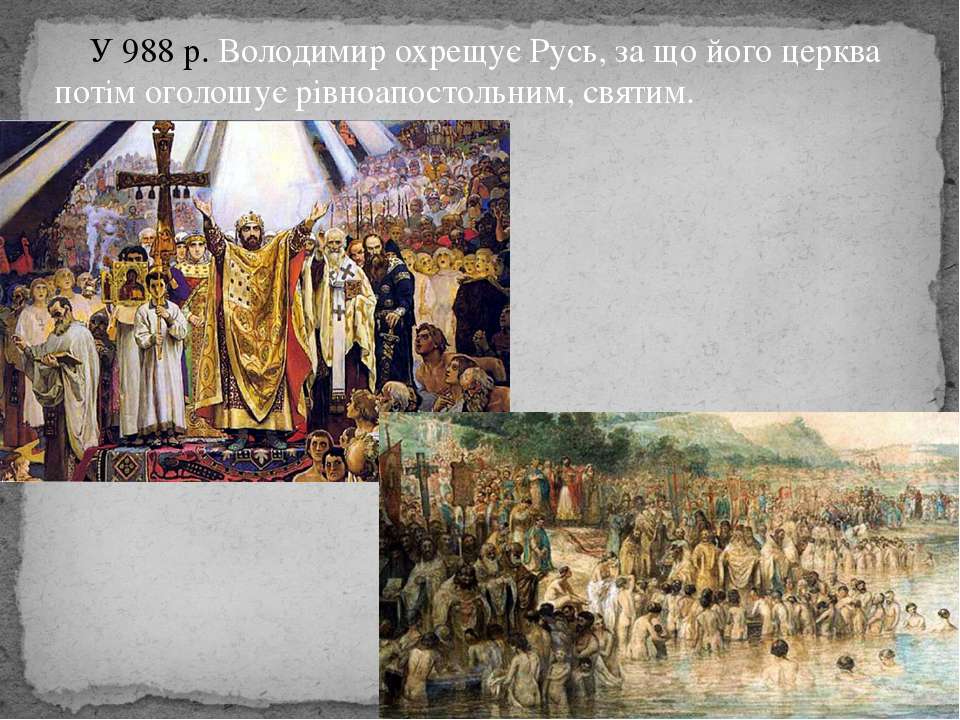 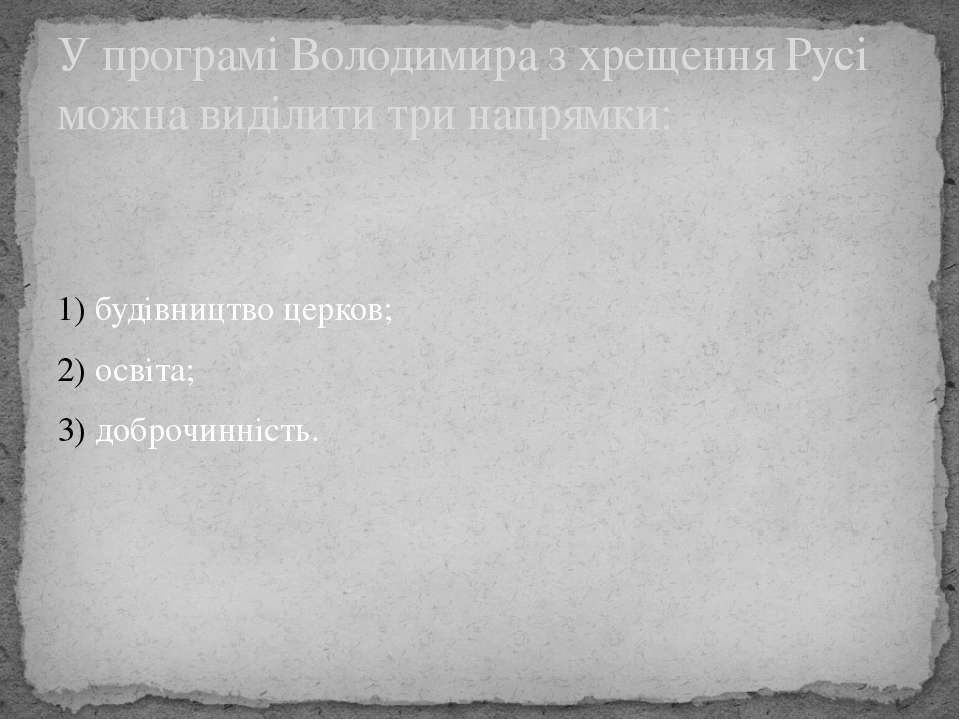 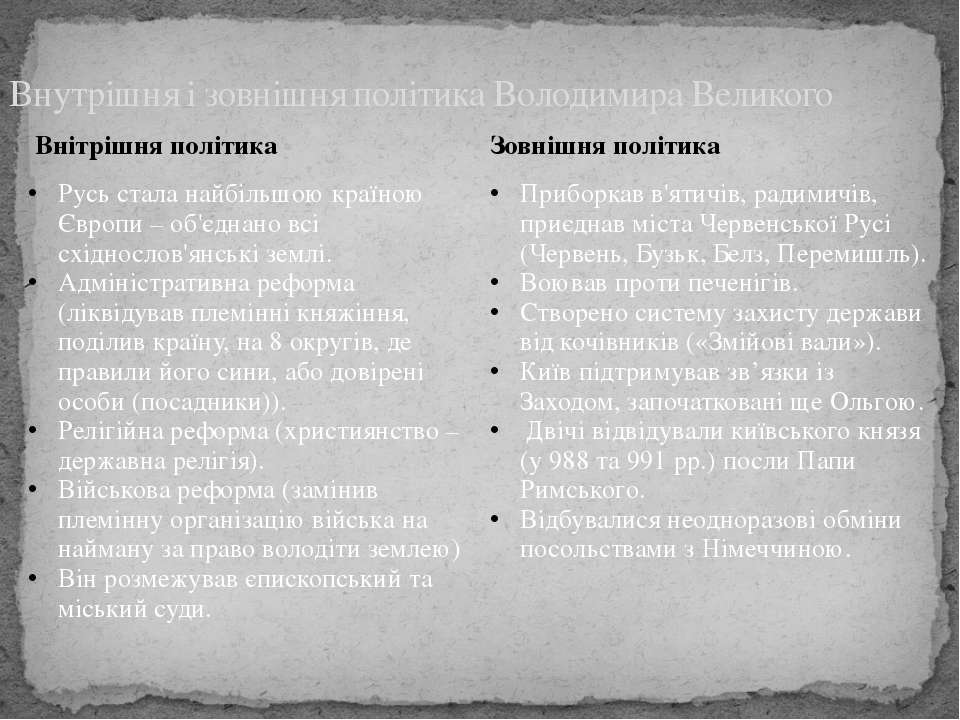 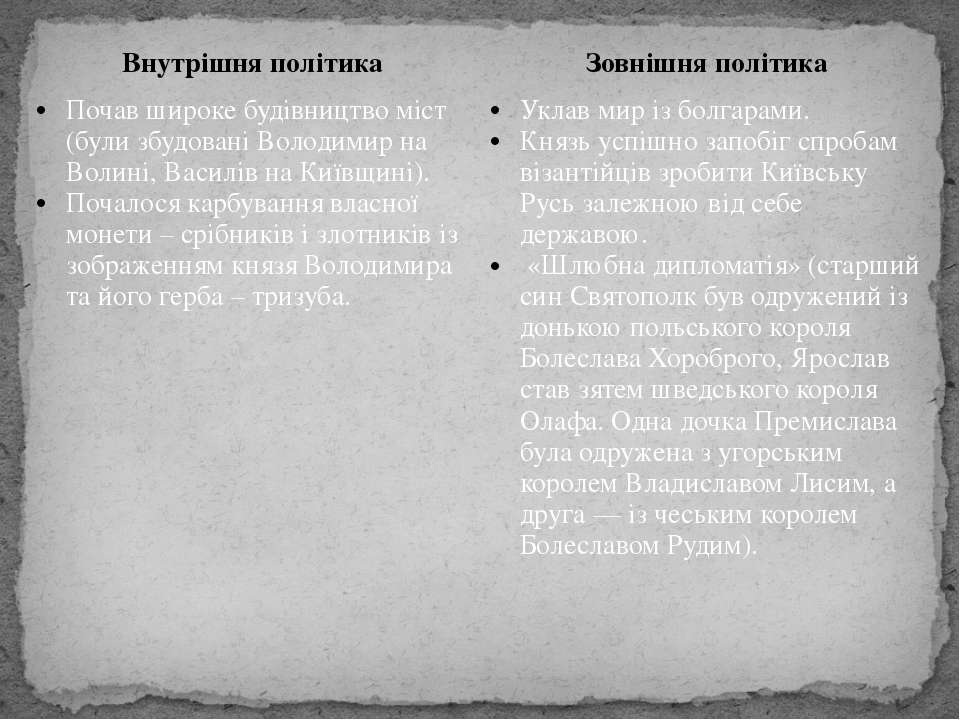 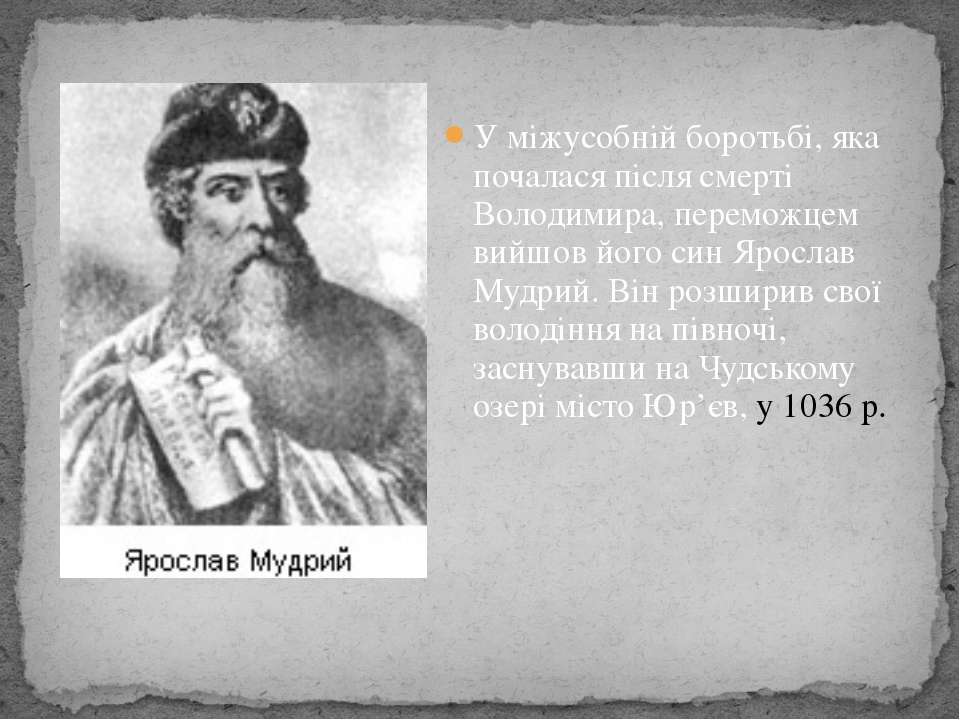 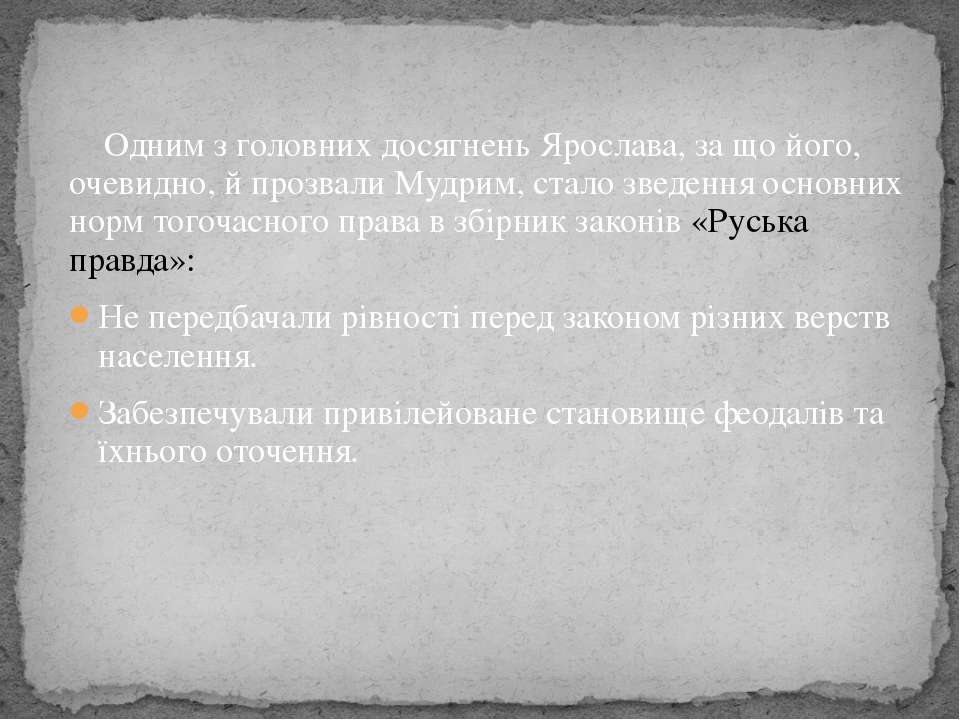 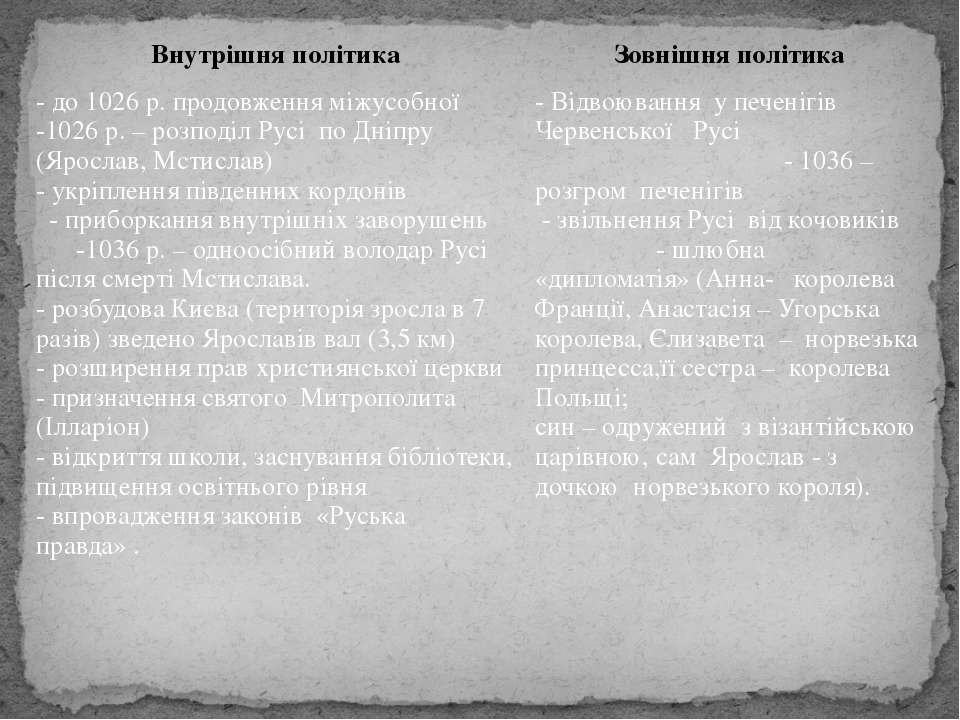 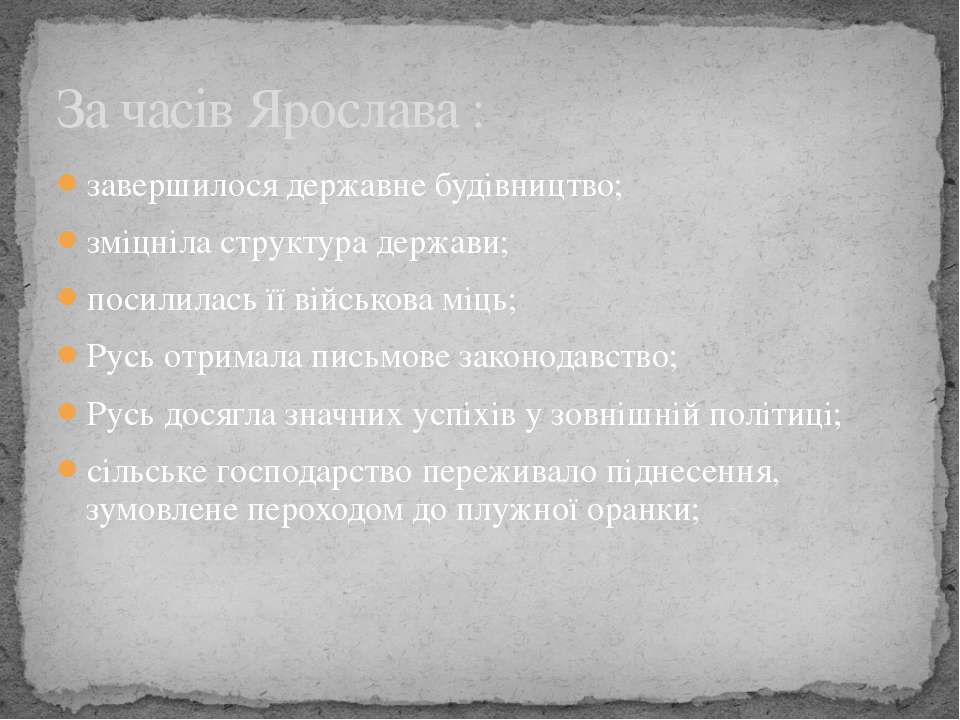 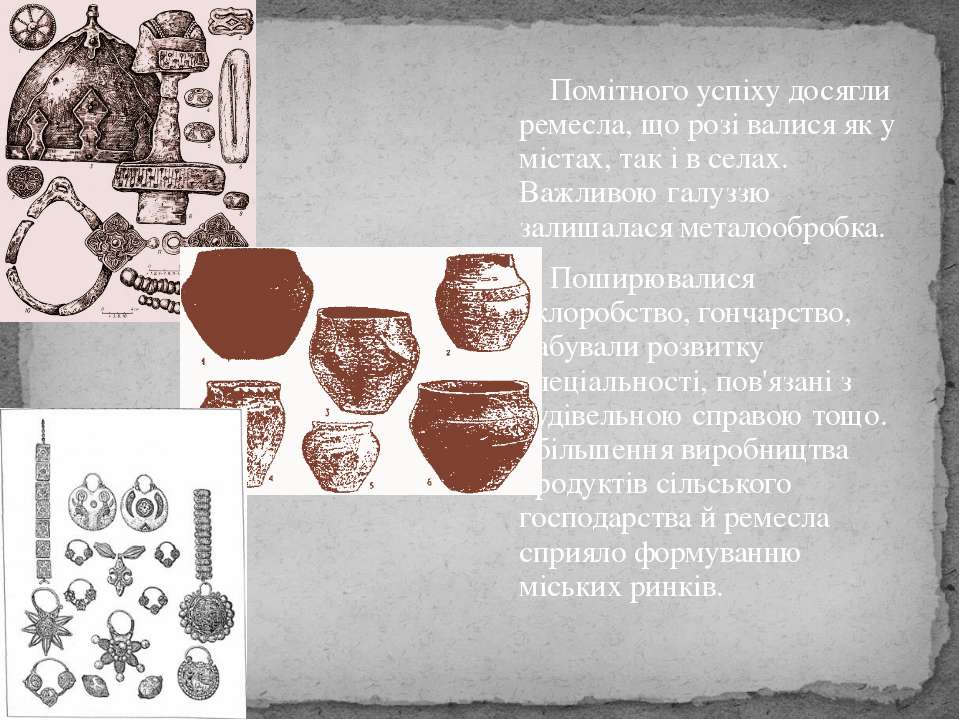 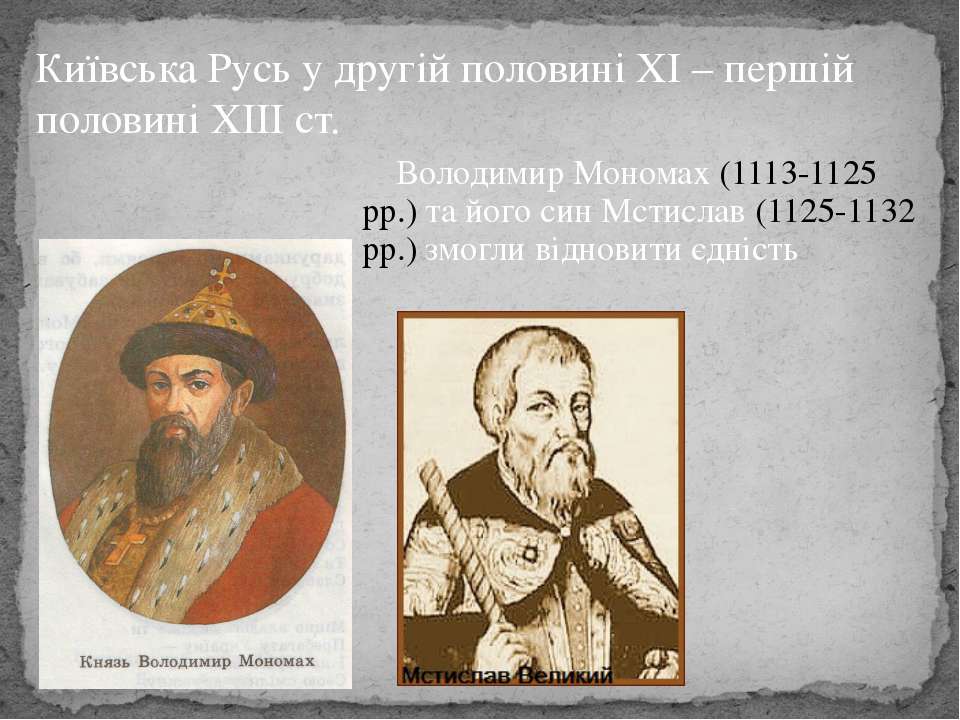 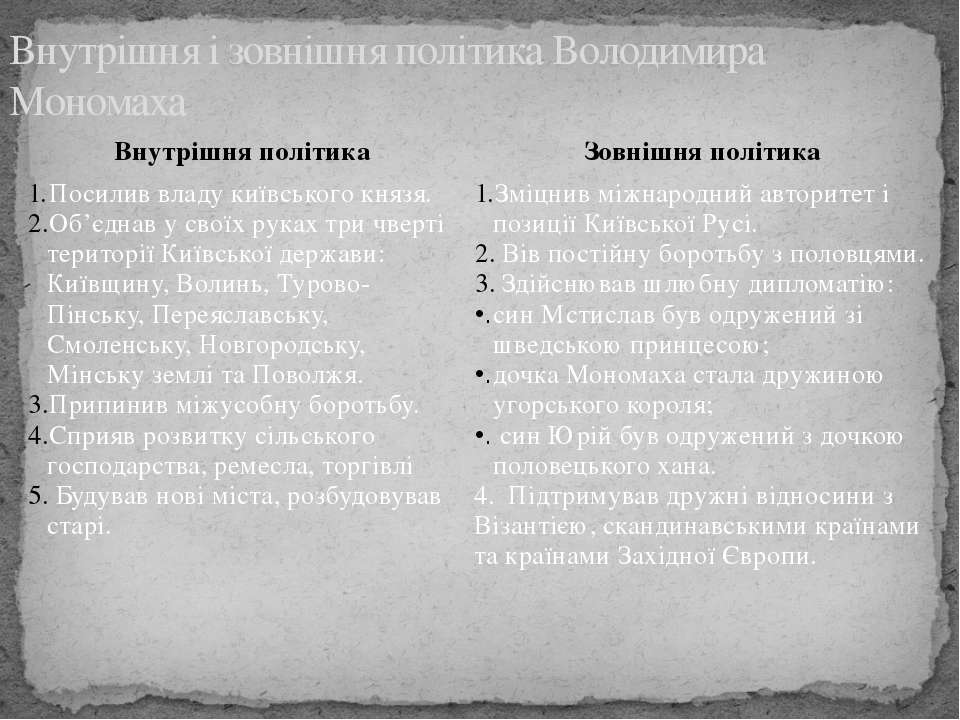 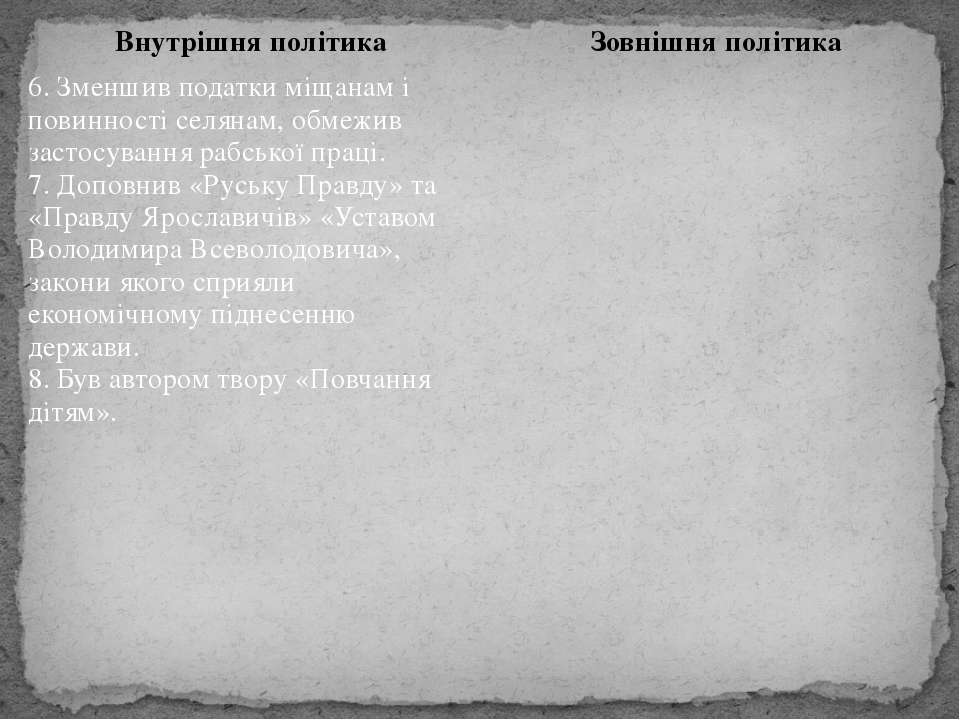 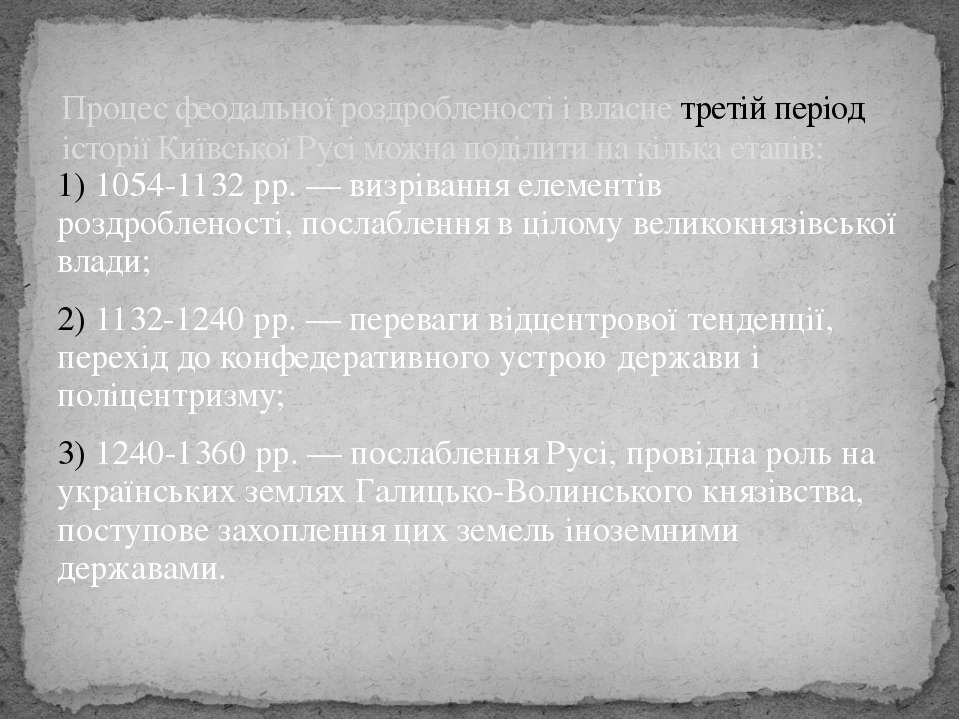 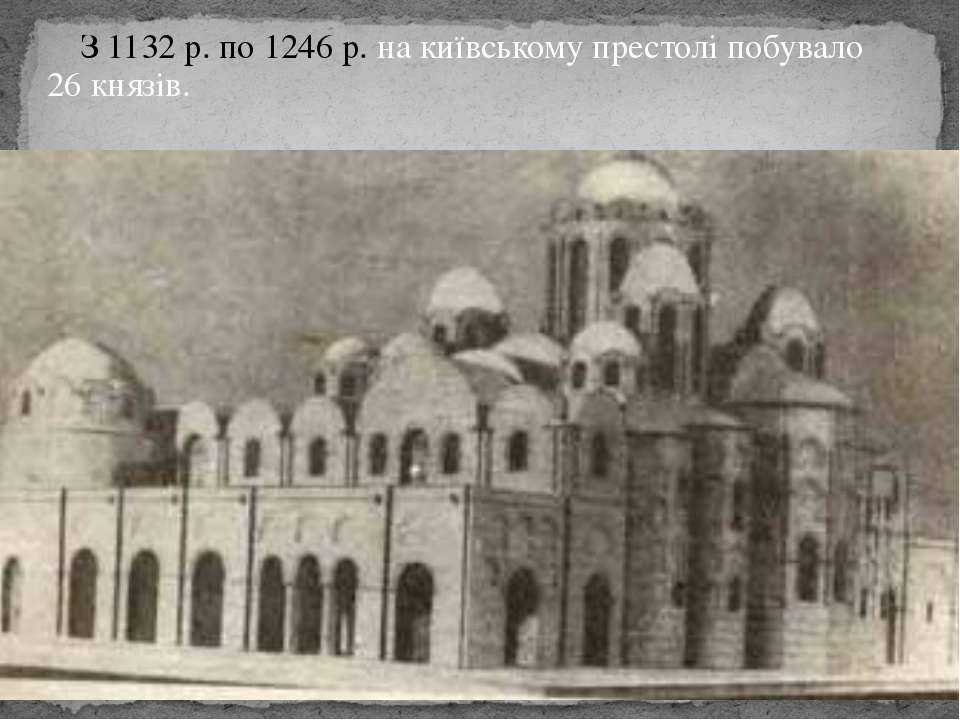 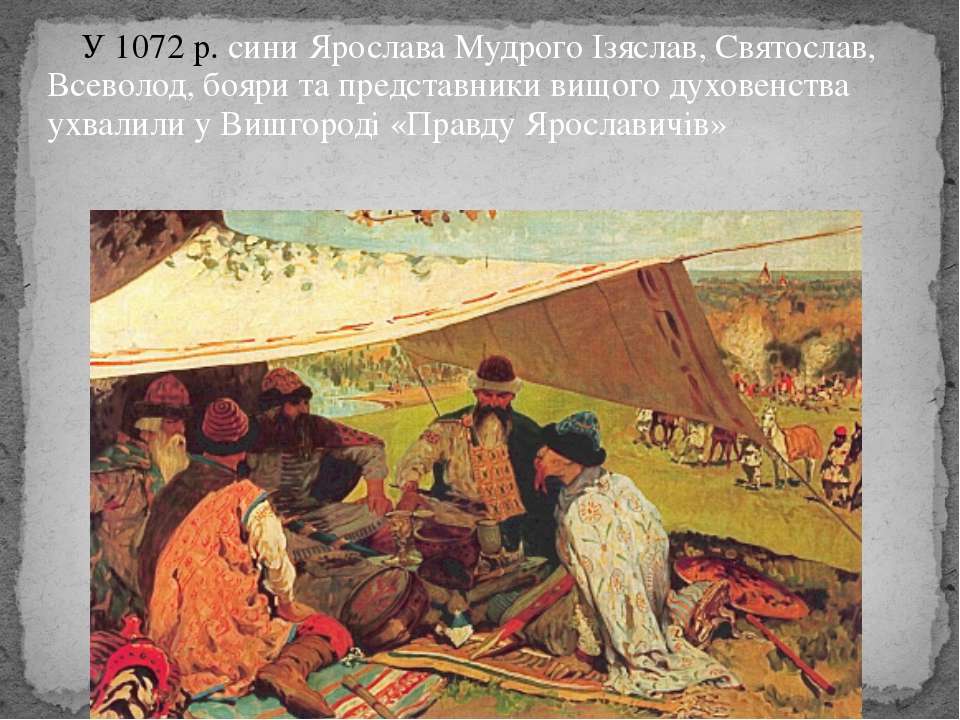 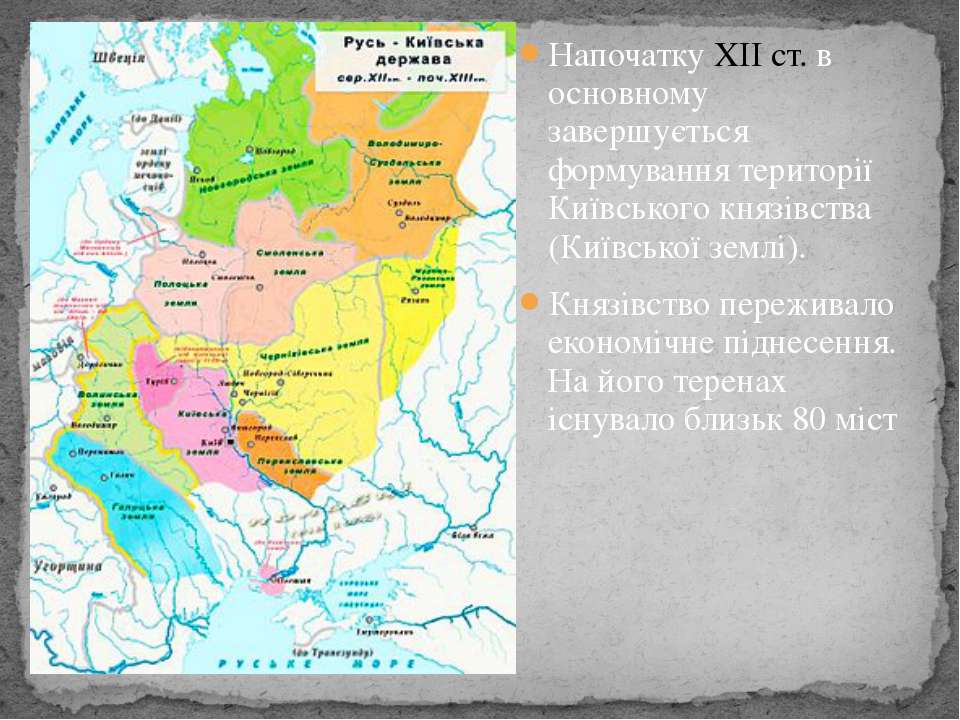 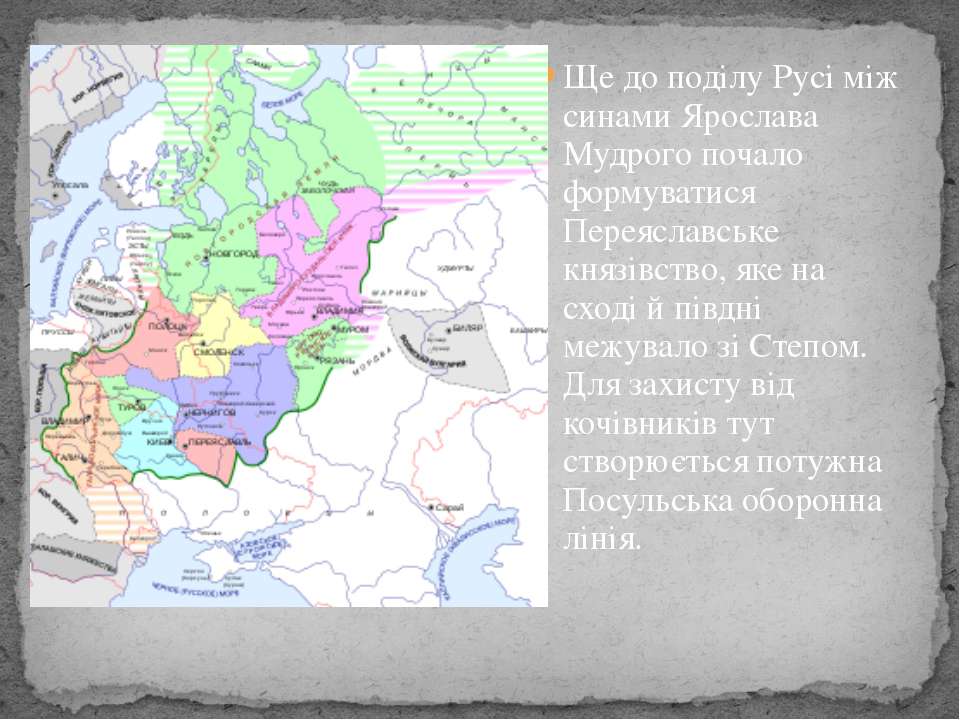 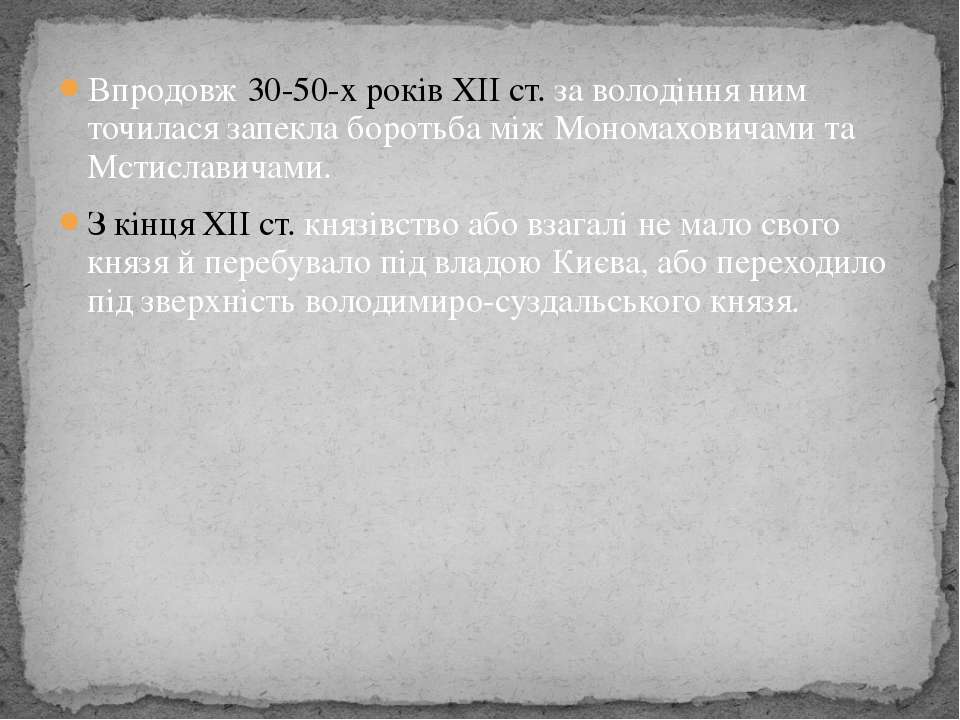 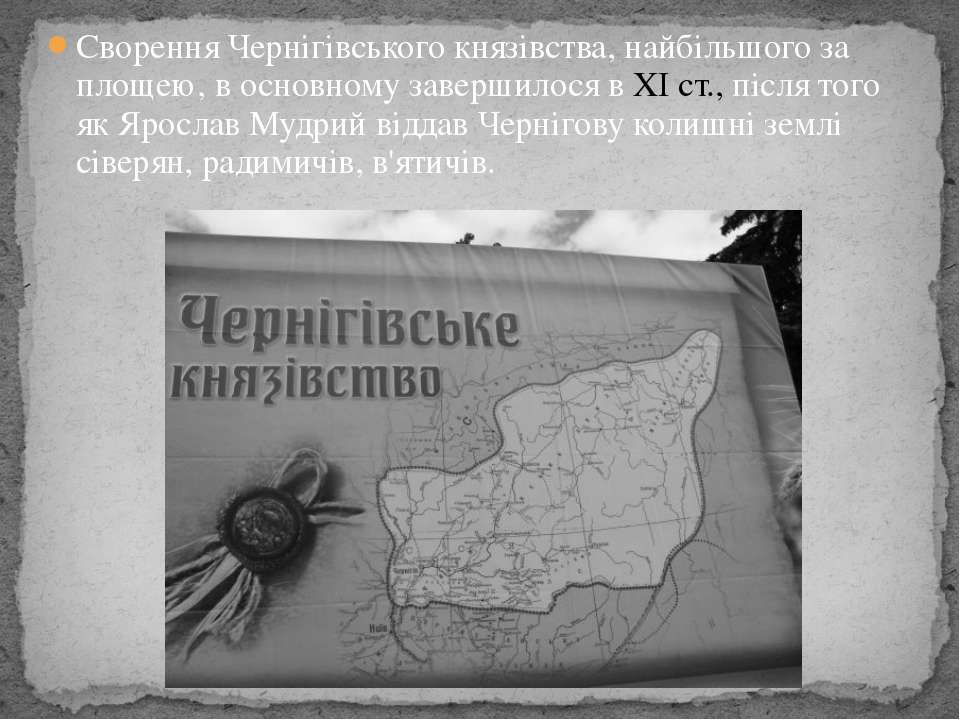 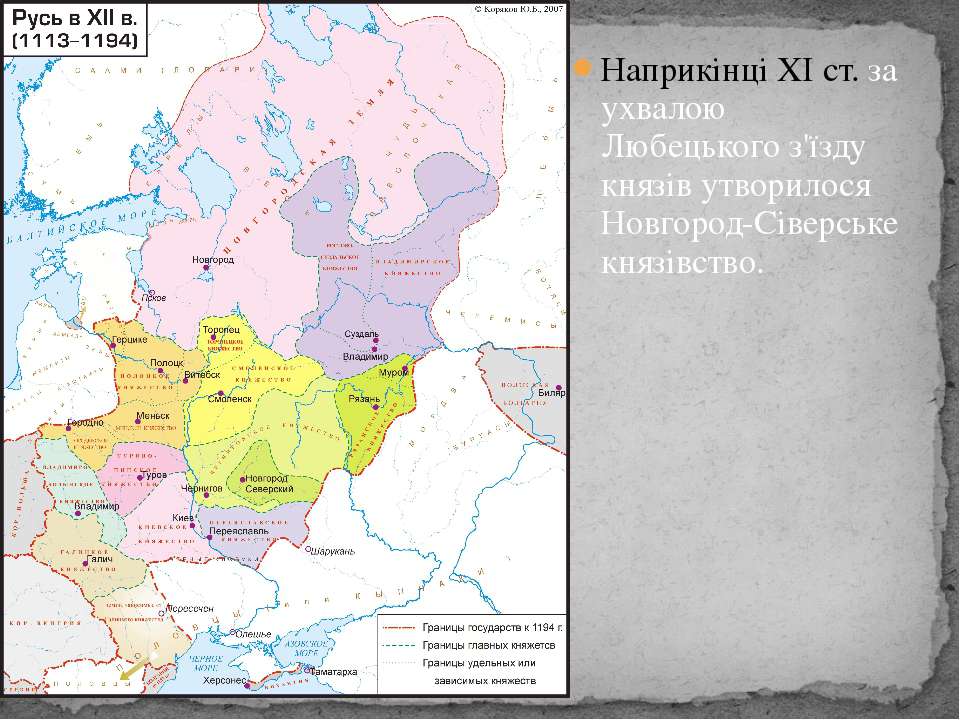 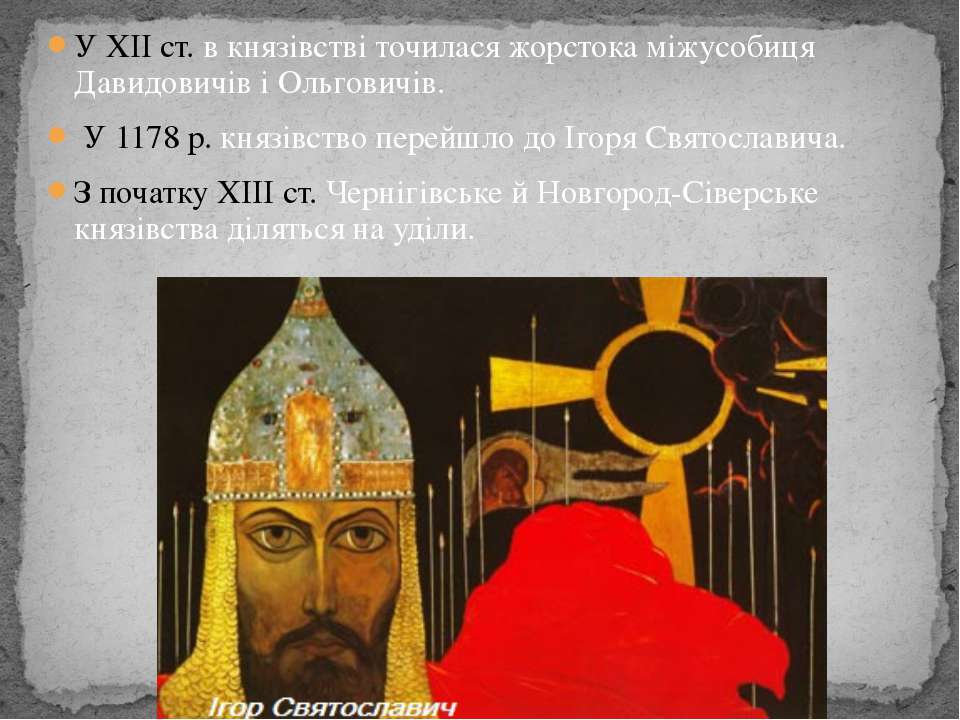 